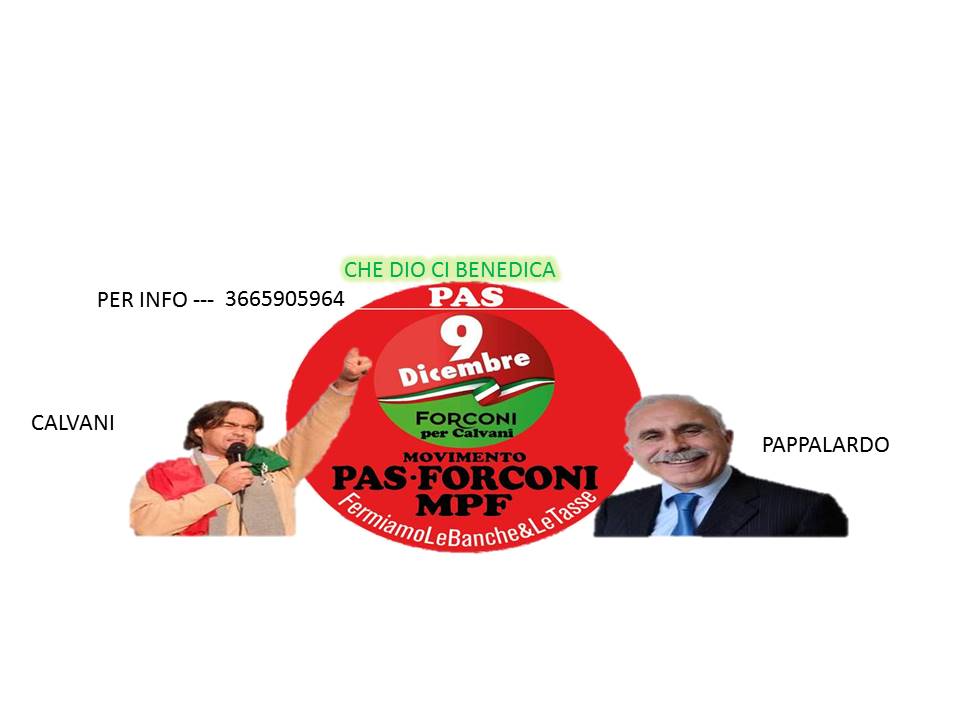 “La terra, quando non produce più, si rivolta con l’aratro”Modulo di domanda di iscrizione al corso di formazione politicaIl corso sottoscritto/la sottoscritta ………………………………………………………………, nato/a ………………………………….il ………………………………………………………., residente a ……….………………………………………………………………………(…..)Codice fiscale …………………………………………………………, CI/Patente…………………………………………………………………… Chiede di partecipare al corso di formazione politica per concorrere con metodo democratico a determinare la politica nazionale (art. 49 della Costituzione della Repubblica.Dichiara sotto la sua responsabilità morale, civile e penale, di essere in possesso dei requisiti di cui all’unit Carta dei valori.In fede Località e data, …………………………………………………………………………..Firma